2020 FORM 4 TERM 1 ENTRY EXAMS PP2 Marking SchemeSECTION 1No 			log			Log4.4497			.5650÷2		0.6529+	m10.3673	              . 7825	               0.43541-cos 81.53                                                       .9308	              m13.196                                                                               0.5046.5650     - 2 + 1.5650                                                                              m1     2	2			A1 a+ 4d + a +5d=300		B1  simultaneous equation formed2a+9d=300     (i)a+2d=5	(ii)2a+9d=302a+4d=10                                                                                            M1   attempt to solve        5d=20           d=4a+2x4=5a=5-8=-3   	                    			A1		t2= (2y x 1)2     2yk+k	t2(2ky +k)= (2y + 1)2	m12ky + k= (2y + 1)2	m1                     t2k(2y + 1)=(2y+1)2                                     t 2k=2y+1         t2					A1let log x be a            2+a2 =3a			m1a2 -3a+2=0a2-2a –a +2=0a(a-2)-1(1-2)=0		m1a=1 a=2.Log x=1   log x=2X=10	x=100	A1A.E =(4.5 + 6.25 + 9.505)-(3.5 + 6.15 + 9.495)	m1                                        2=20.255-19.145=1.11                 2	        2	m1=0.555% error=0.555 x100                19.7	=2.32%	A1QR       	 = 8Sin 100	sin 350QR=8 sin 1000= 13.74cm     B1         Sin 35oArea = ½x13.74 x 8 sin 450    m1=38.86cm2		A1(a) 1+ 6(2x)1 + 15 (2x)2 + 20(2x)3		m11+12x + 60x2 +160 x3		A1b) 1+2x = 0.98x=0.01                                             m11+12(0.01 ) + 60(0.01)2+160 (0.01)1+ 0.12+0.006 + 0.00016=1.1262(4 d.p)		A1AP x BP = CP x DP9 x 3 = ( 8 + X)XX2 +8X -27 =0=2.557(5-x)4 -6x=0			m120-4x – 6x =020-10x=1020=10xX=2				A1       6&7+6&2=3&7+3&2     		m1   +                 =  ( –                             m1       ( - )              = - 2+12-3                8  -  7=3 - 9		A1X2 + y2 – 4x+6y-3=0X2-4x+4 + y2+6y +9=3+4+9        m1(x-2)2  +(y+3)2=16		m1Centre (2,-3) radius=4		A10.92x x 0.88x = 121,440	m1X90.92 x 0.88)= 121,440                             0.92x0.88	m1X=sh.150,000		A1C=hA+KA220=2h+4k			m121=3h+9kK=-3   h=16C=16a-3a264-48=16				A1X+6 ½ X=180O			m1X +  =180O2X + 13X =360O   		m1X =24O                        A1X:y=2:3(5x-2y) :(x-y)	m(5(2) – 2(3): (2+3)			m1(10-6):(5)		m14:5			A1    SECTION IIWithout profitCost =  150= sh 120			m1             1.25    112x +132 y=120         X+y112x + 132 y = 120     X+y112x + 132 y=120 x+120 y			m112y = 8x12   = x8        yx:y=3:2			A1a)38300 + 1200 + 3600          m1      53900 x 12 = k£ 32,340 pa A1			                       20b) 32,3408800 x2=17600  m18000 x 3= 24,0008000 x 5= 40,0006540 x 7=   45,780    m1	      127,380      m1Monthly = 127,380 = 10,615   m1                        12Less ……. 1172      9443	     m1c) 3/100 x 4600 = 198 		m1                                   = 9,245Total deduction (9245 + 776 + 4600 + 4200)    m1Sh.28,821Net pay = 53900-28821    m1=sh.25079   A1(a)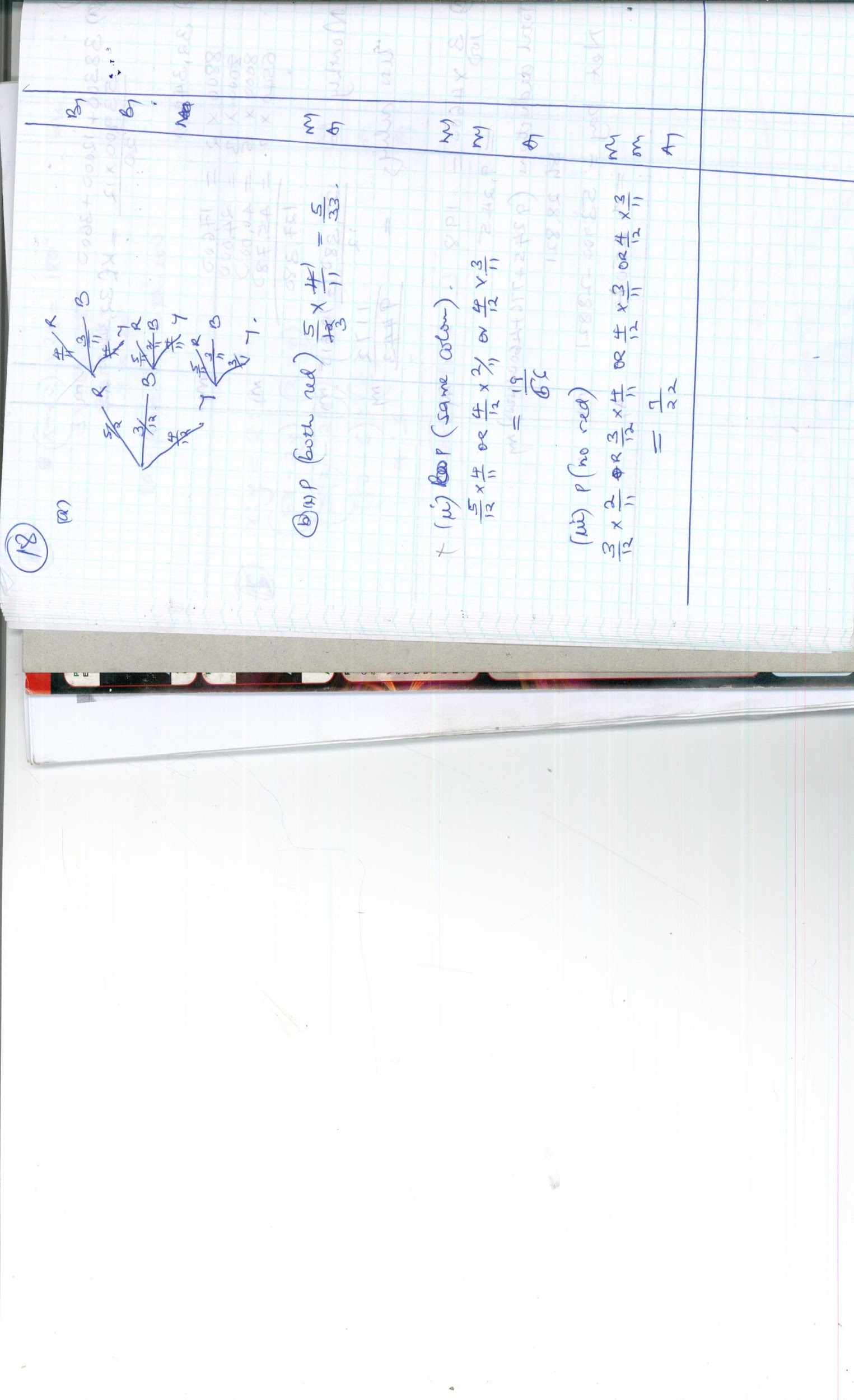 (b)(i) P(both red) 5/12x 4/11=5/33	M1      A1(ii)P(same colour)    m15/12 x 4/11 or 4/12 x 2/11 or 4/12 x 3/11	m1=19  /66		A1(iii) P(no red) 3/12 x 2/11 or 3/12 x 4/11 or 4/12 3/11 or 4/12 3/11  m1=7/22    A1(a)(i) OS =2/5 q(ii) PQ=q-p			B1(iii) OR = 3/4p  + ¼ q			B1(b) OT=h (3/4p + 1/4q)     B1OT=p +k (2/5 q – p)		B13/4hp + 1/4hq = 1/4hq=p+2/5kq –kp	B13/4h = 1-k    h/4=2/5k    B13/4h (8k/5) (1-k)6k/5 = 5-5k   			 B111k=5K=5/11				B111=8/11PT:T=5/11:6/115:6				A1(a)(i)ORS = 400			(ii) USP=800(50+30)0(iii)<QR= 180-50=1300(b)(ST)2=PT:RT(9)2=PT=7cmPT=81/7=11.6(3s.f)11.6-7=4.6	A1c)4.6=2R		m1Sin 500		m1=3.00			A1(a) nth= arn-1a  x ar x ar2=64			m1a3r3=64r3 =64/a3			m1r=4/a				A1(b)a + ar + ar2=14		B1a+a(4/a) + a(4/a)2=14		m1a+ 4+16/a=14a2 + 4a + 16 =149    a=2 r=2   B1a2-10a + 16 =0       a=8     r=½     B1a2 -8a -2a + 16=0a(a-8) -2(a-8)=0a=2 or 8r=4/8 or 4/2   ½or2r=½=8,4,2,1,or			A1r=2=2,4,8,18(c)S50=   a(1-rn) r1                  1-r                                 m1              a(rn-1) r 1                  1-r                         2(ss-1)   =     62    		A1	2-1a) 150,000			m1     120,000270,000cm3/min   270 c/min		m1	= 18,900       70min			A1                      270b) (i) 270 l/min x 25=6,750 litres by one    m1He opened to his custom	m118,900- 6750 = 12,150 litres   m1Rate of filling = 270-20=250     m1483/5min			A1ii) 542 x 25= 13,550			m1                      +  6300                         19,850     A1                                                                                      m1= 12k/2^2                                                                                                                                            A1                                                                                    M1                                                                                          A1New P = 1.2 p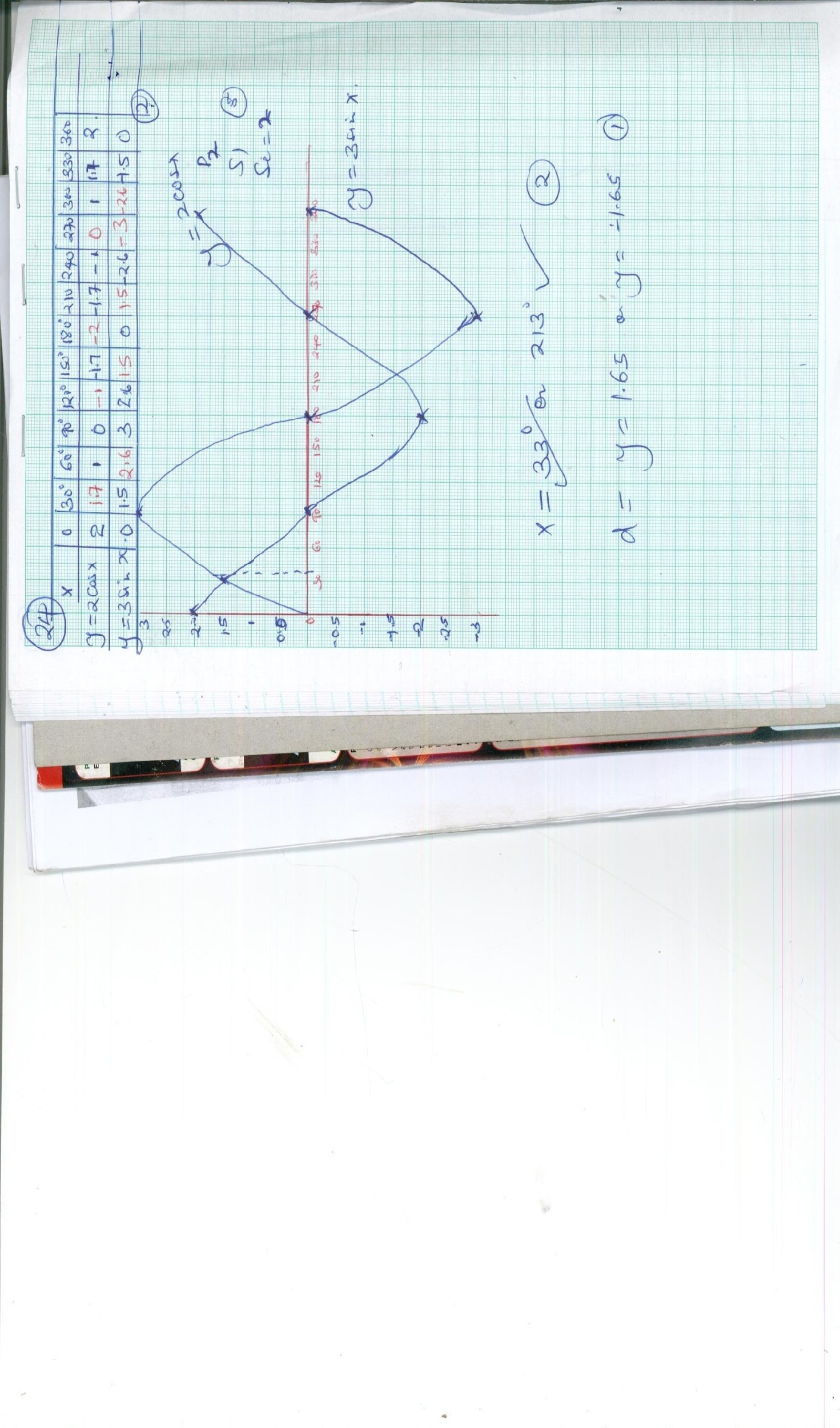 